LIFESPAN REPRESENTATIVE BULLETIN NOTES, JUNE 2023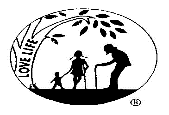 																													June 3, 4	Right to Life-LIFESPAN	Plan AheadMark your calendars for the Motor City Caravan for Life on June 24th.  Across the country efforts are being made to make it so difficult to be pro-life that many are uncomfortable admitting to the desire to protect women and children.  Not here in metro Detroit.  Our second Caravan for Life will be better and stronger than the first one.  Don’t miss it.  Gather at Shrine Catholic Grade School Linwood Parking Lot (1621 Linwood Ave. Royal Oak, MI 48067 off of 12 Mile Rd. 1 block east of Woodward Ave. at 11:00 am and proceed Woodward to Campus Martius and back to Assumption Grotto.  For more information, please call the LIFESPAN office, 248-816-1546.			June 10,11	Right to Life-LIFESPAN	Congratulations!So many young people are graduating from High School and College at this time of year. Right to Life LIFESPAN offers our congratulations to all of you.  Keep in mind that as your horizons expand, new concepts and ideas will be presented to you.  If you feel challenged by your pro-life beliefs and find you don’t have answers to questions you are asked, please call us at the office. We have a wealth of resources that will help you.  Seminars, training sessions, essays, books, and all manner of brochures will help strengthen your pro-life beliefs and give you the answers to the sometimes hostile questions you will receive.  Call the LIFESPAN office, 
248-816-1546—we can help.		June 17,18		Right to Life-LIFESPAN		Happy Father’s DayHe gives us roots and wings.  He gives us his name, support, and love.  He teaches his sons how to be gentlemen and he teaches his daughters what respect a lady should expect. Along with all that he teaches us to ride a bike and to throw a ball, he listens to our concerns and most of all, he loves us.  Happy Father’s Day Dad.		June 24, 25 		Right to Life-LIFESPAN	 A Deadly DoseMedical doctors used to take the Hippocratic Oath when they graduated from medical school wherein, they promised to never give their patients a “deadly dose”.  Well, they no longer take that oath and the abortion pill that they will now dispense over the phone is certainly a deadly dose to the baby and possibly the mother. For more information, please all the LIFESPAN office, 248-816-1546 